Alla fine di questo cammino, 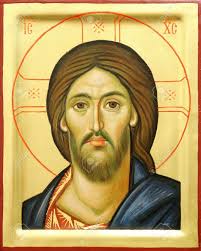 non mi sento ancora pronto a scegliere di seguirti.Decido questo perchè… ma ti chiedo…Alla fine di questo cammino,non mi sento ancora pronto a scegliere di seguirti.Decido questo perchè… ma ti chiedo…Alla fine di questo cammino, non mi sento ancora pronto a scegliere di seguirti.Decido questo perchè… ma ti chiedo…